PROVISIONAL PROGRAMprepared by the Office of the UnionDisclaimer:  this document does not represent UPOV policies or guidanceIntroduction to UPOV and the role of UPOV Technical Working Parties (TWPs)Overview of the General Introduction (document TG/1/3 and TGP documents)Characteristics as the basis for DUS examination and selection of characteristicsGuidance on drafting Test Guidelines (document TGP/7) Molecular techniques in DUS examination (document TGP/15)UPOV PRISMA (on-line tool for plant variety protection (PVP) applications)Agenda for the TWP Session[End of document]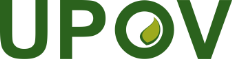 EInternational Union for the Protection of New Varieties of PlantsTechnical Working Party for Agricultural CropsPreparatory Workshop for the Forty-Ninth Session
Saskatoon, Canada, June 22, 2020TWA/49/Prep1Original:  EnglishDate:  February 27, 2020